附件4吉林大学生物制药专业老生报名流程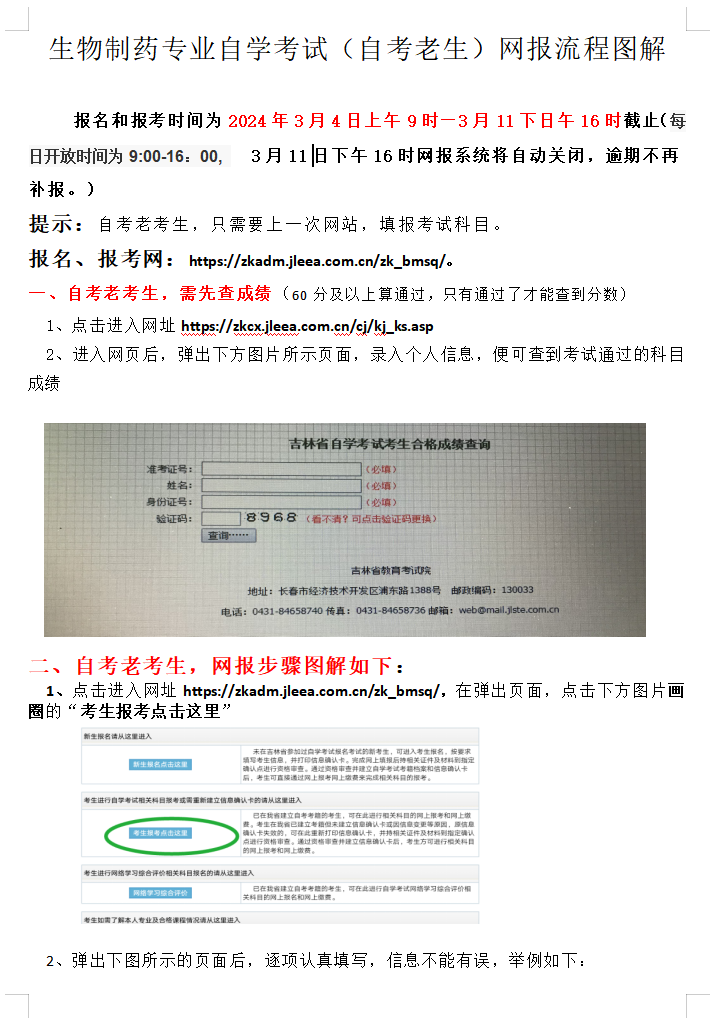 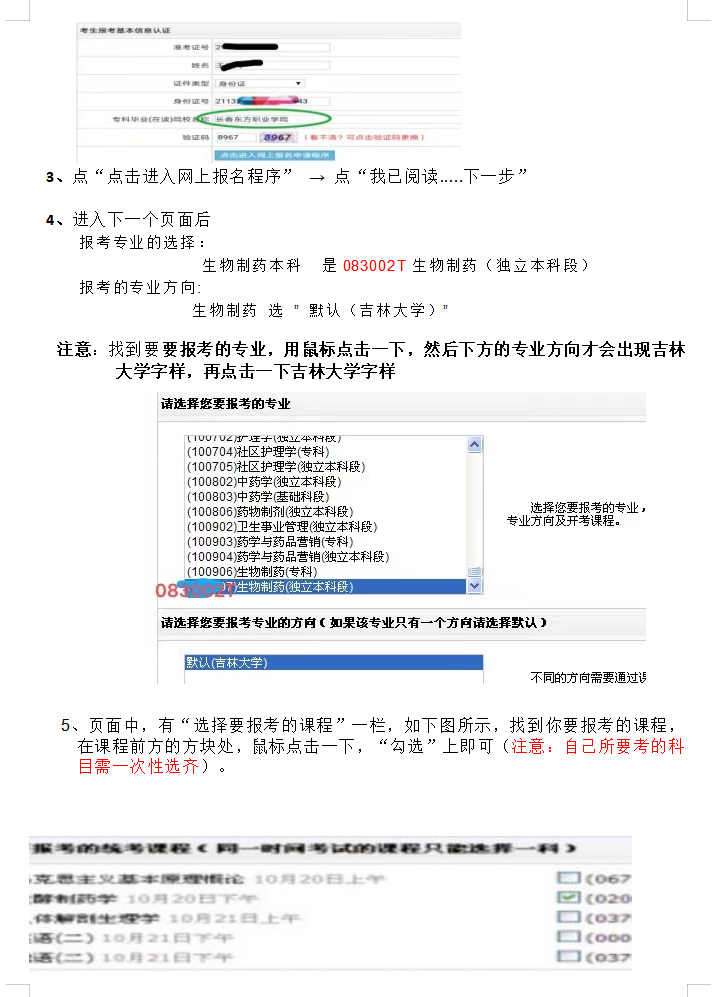 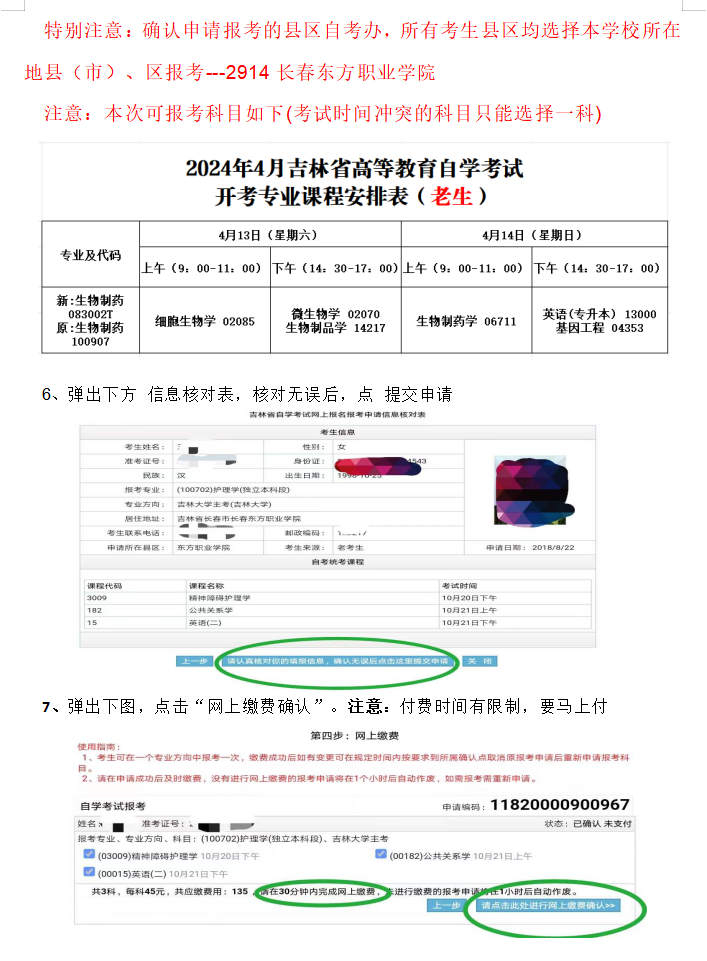 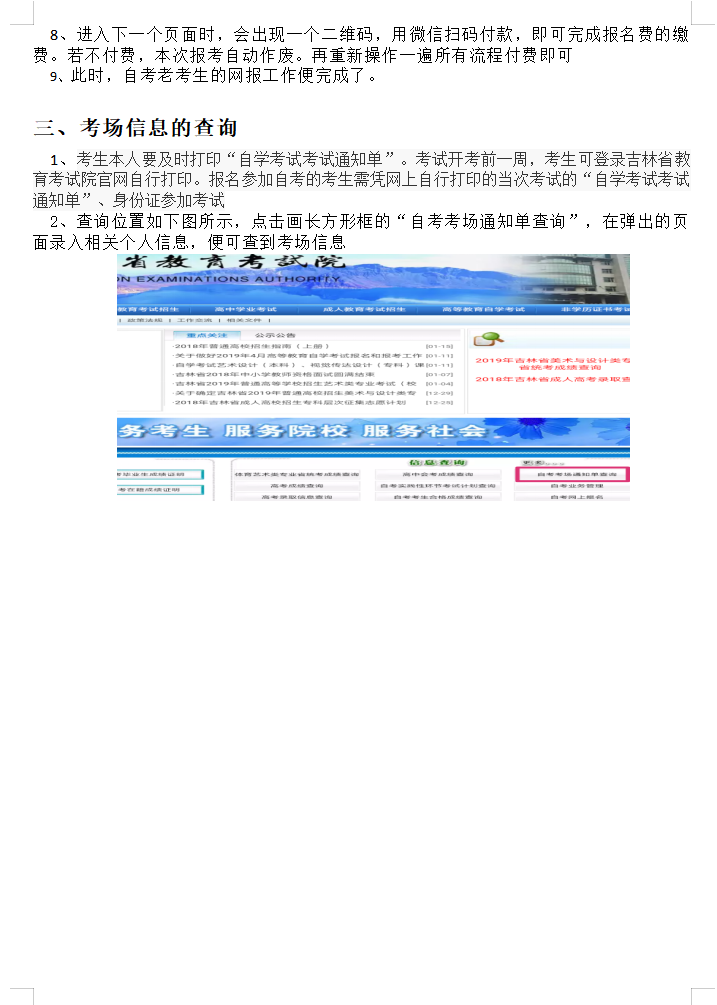 继续教育处2024年2月28日